1.1. Product identifier- Trade name: BIOAKTIV FLOWER FRESH- CAS No/ EC No: Not applicable, product is a mixture		- Product code: -1.2. Relevant identified uses of the substance or mixture and uses advised against- Relevant identified uses: Washing powder for machine washing laundry  - Uses advised against: Recommended method of use specified in the previous section. Other          methods are not recommended.1.3. Details of the supplier of the safety data sheet- Producer: SAPONIA d.d.  Adress:  M. Gupca 2, Osijek, Croatia	  Phone: 00 385 31 513 513  Faks:   00 385 31 513 103- e-mail:  saponia@saponia.hr 1.4. Emergency telephone number- Emergency-No:                             1122.1. Classification of the  substance or mixture2.1.1. Classification according to Regulation (EC) No. 1272/2008 (CLP): Eye Irrit. 2; H319      2.2. Label elements 2.2.1. Labeling according to Regulation (EC) No. 1272/2008 (CLP/GHS): Pictograms: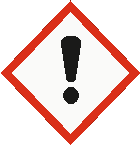 Danger word: WarningHazard statements: H319 Causes serious eye irritationPrevention statement: P101  If medical advice is needed, have product container or label at hand.P102  Keep out of reach of children.P301 + P330 + P331 IF SWALLOWED: rinse mouth. Do NOT induce vomiting.P305+P351+P338 IF IN EYES: Rinse continuously with water for several minutes. Remove contact lenses if present and easy to do – continue rinsing.2.3. Other hazards:  None if used properly3.1. Substance: Not applicable3.2. Mixture: 4.1. Description of first aid measures     - after inhalation:    Not relevant     - after skin contact: Wash with plenty of water     - after eye contact: Hold eyelid opened and flush thoroughly with water for at least 15 minutes. Seek        medical attention if irritation persists.     - after ingestion:  Rinse out mouth with water and give plenty of water to drink. Do not induce        vomiting. Seek medical attention if irritation persists.4.2. Most important symptoms and effects, both acute and delayed      - after inhalation :     Not expected      - after skin contact : Not expected. Prolonged exsposure may cause mild, transient irritation.      - after eye contact :  Direct contact may cause transient superficial irritation.      - after ingestion :      May cause transient gastrointestinal irritation with nausea and womiting4.3. Indication of any immediate medical attention and special treatment needed:            No data available5.1. Extinguishing mediaSuitable extinguishing media: water spray or fog, dry chemical powder, alcohol-resistant foam, carbon dioxide (CO2).5.2. Special hazards arising from the substance or mixtureFire hazard :           No fire hazard. Non combustible.Explosion hazard :  Product is not explosive.Reactivity :              No dangerous reactions known.5.3. Advice for firefighters:Firefighting instructions :         No specific firefighting instructions required.Protection during firefighting : In case of inadequate ventilation wear respiratory protection.6.1. Personal precautions, protective equipment and emergency procedures          Avoid eye contact with the product.6.2. Environmental precautions        Prevent soil and water pollution. Prevent spreading in sewers.6.3. Methods and material for containment and cleaning up       Small quantities of solid spill: wash down with water. Large spills: scoop solid spill into closing        containers. This material and its container must be disposed of in a safe way, and as per local        leguslation.6.4. Reference to other sections: No additional information available7.1. Precautions for safte handling: Avoid contact with eyes. Do not eat, drink or smoke when using         this product. Do not handle until all safety precautions have been read and understood.   7.2. Conditions for safte storage, including any incompatibilities:        Storage conditions: Store in original packaging in a cool and dry area.        Incompatible products/materials: No.7.3. Specific end use(s): Not applicable.8.1. Control parameters8.2. Exposure controls- respiratory protection: Not applicable- hand protection: Not applicable- eye protection: Not applicable- skin protection: Not applicable9.1. Information on basic physical and chemical properties:- physical state:                      powder- color:                                    white with coloured widgets- odor:                                     characteristic- pH:                                       10,5-11,5 (1%)- initial boiling point:                not applicable- flash point:                            not applicable- decomposition temperature:                No data available- vapour pressure:                                  No data available- density (20 ºC):                                    No data available       - bulk density:                                           650-800 kg/m3- viscosity:                                              No data available- viscosity(kinematic):                             No data available- explosive properties:                            No data available- solubility (qualitative):                              soluble (water)- solidification temperature:                    No data available- melting point:                                        No data available- flammability:                                         No data available- auto-ignition temperature:                     No data available- explosive limits:                                     No data available- partition coefficient: n-octanol/water :   No data available- evaporation rate:                                   No data available- vapor density:                                        No data available- oxidising properties:                              No data available9.2. Other information:                          No data available10.1. Reactivity:                                             No dangerous reactions known.10.2. Chemical stability:                               Stable under normal conditions            10.3. Possibility of hazardous reactions:   No dangerous reactions known for normal conditions of                                                                          use10.4. Conditions to avoid:                            Not required for normal conditions of use    10.5. Materials to avoid:                               No10.6. Hazardous decomposition products: Not know  11.1. Toxicological information - Acute oral toxicity (LD50):             No data available- Acute dermal toxicity (LD50):        No data available- Acute inhalative toxicity(LC50):     No data available- Corrosion/irritation- skin corrosion/irritation:                Prolonged exsposure may cause mild, transient irritation- serious eye damage/irritation:      Direct contact may cause transient superficial irritation- Sensitization- respiratory or skin sensitization:  No data available- Carcinogenicity:                         No data available    - Germ cell mutagenicity:            No data available  - Repeated dose toxicity:            No data available   - Reproductive toxicity:               No data available  12.1. Toxicity (fish)- Toxicity (Fish):                     No data available- Toxicity (Daphnia):              No data available - Toxicity (Algae):                  No data available12.2. Persistence and degradability:   The surfactants used in the product are biodegradable in line whit the requirements of EU Directives 73/404/EEC and 73/405/EEC and their subsequent amendments.12.3. Bioaccumulative potential: No data available12.4. Mobility in soil:            No data available12.5. Results of PBT and vPvB assessment: No data available12.6. Other adverse effects: No data available13.1. Waste treatment methods     - Product disposal: Disposal should be made in accordance to local, regional or national regulations  of the country involved.     - Disposal of uncleaned packages: Only completely empty containers are to be disposed of as     recoverable materials.      14.1. Road transport ADR:              -14.2. Railroad transport RID:          -14.3. Inland water transport ADN:  -14.4. Marine transport IMDG:          - 14.5. Air transport IATA:                 -15.1. Safety, health and environmental regulations/legislation specific for the substance or       mixture- EU-Regulations: This Safety Data Sheet conforms to regulation (EU) No 453/2010 amending annex II of regulation (EC) No 1907/2006 (REACH).- National regulations: Not additional  information available15.2. Chemicak safety assessment:   Not available.16. 1. Data compared to the previous version altered: -16.2. Full text of H-phrases: H phrase:  H272 May intensify fire; oxidiser                   H302 Harmful if swallowed                   H315 Causes skin irritation                   H318 Causes serious eye damage                   H319 Causes serious eye irritation                   H412 Harmful to aquatic life with long lasting effects16.3. Abbreviations and acronyms:LC50: Lethal concentration, 50 percentLD50: Lethal dose, 50 percent16.4. Disclaimer:The information contained in this MSDS is an amalgamation of data from published works  and                 information of our suppliers and is presented in good faith and is to the best knowledge of our company, true and accurate. It is the users responsibility to assume liability for loss, injury, damage or expenses resulting from improper use of this product. The user of this product is responsible to observe valid local, regional and national laws and regulations of the country involved. This MSDS is complied in accordance with EC 1907/2006 and EC 1272/200816.5. Sources of data:	http://ecb.jrc.ec.europa.eu/esis/http://echa.europa.eu/SECTION 1.: Identification of the substance/mixture and of the company/undertakingSECTION 2.: Hazards identification SECTION 3.: Composition/information on ingredientsChemical Name             CAS No.EC No.Reg. No (REACH)%Classification according to CLP (EC) No 1272/2008Benzenesulfonic acid, sodium salts68411-30-3270-115-001-2119489428-22< 5Acute Tox. 4(Oral) H302Eye Dam. 1, H318Skin Irrit. 2, H315Aquatic Chr.3; H412Alcohols, C12-14 ,         ethoxylated   68439-50-9932-106-6-< 2,5Acute Tox. 4(Oral) H302Eye Dam. 1, H318Aquatic Chr.3; H412Sodium carbonate               497-19-8           207-838-8                     01-2119485498-1910-30Eye Irrit. 2, H319Disodium carbonate, compound with  hydrogen peroxide        15630-89-4239-707-601-2119457268-30< 10Ox. Sol. 3,  H272Acute Tox. 4(Oral) H302Eye Dam. 1, H318SECTION 4.: First aid measuresSECTION 5.: firefighting measuresSECTION 6.: Accidental release measuresSECTION 7.: Handling and storage SECTION 8.: Exposure controls/personal protectionIngredientCAS NoExposure limit valueExposure limit valueBiological limit valuesIngredientCAS Noppmmg/m3Biological limit values-----SECTION 9.: Physical and chemical propertiesSECTION 10.: Stability and reactivitySECTION 11.: Toxicological informationSECTION 12.: Ecological informationSECTION 13.: Disposal considerationSECTION 14.: Transport informationSECTION 15.: Regulatory informationSECTION 16.: Other information